CONSILIUL DE ADMINISTRAŢIEHOTĂRÂREConsiliul de administraţie al Şcolii Gimnaziale “Mihai Viteazul” Pucioasa, întrunit în Şedinţă Ordinară în data de 29.09.2017, Având în vedere:- Procesul-verbal al Şedinţei Ordinare a Consiliului de administraţie din data de 29.09.2017;- Art. 19 din ROFUIP aprobat prin OMENCS nr. 5079/2016- art. 96 (7) din Legea nr. 1/2011 a Educaţiei Naţionale;- art. 15 alin (1) şi (2) din Ordinul Ministrului Educaţiei Naţionale nr. 4619/2014 pentru aprobarea Metodologiei-cadru de organizare şi funcţionare a consiliului de administraţie din unităţile de învăţământ preuniversitar;HOTĂRĂŞTEArt. 1. Se aprobă componența Consiliului de administraţie și atribuțiile membrilor.Art. 2. Se aprobă tematica Consiliului de administraţie pentru anul şcolar 2017-2018;Art. 3. Se aprobă graficul de desfăşurare a tezelor pe semestrul I Art. 4. Se aprobă contractele de muncă şi  fişelor posturilor pentru angajaţii şcolii, Art. 5. Se aprobă organigrama şcolii;Art. 6. Se aprobă orarul şcolii şi  schemele orare;Art. 7. Se aprobă programul de funcţionare al şcolii;Art. 8. Se aprobă graficul de serviciu pe școală cadre didactice;Art. 9. Se aprobă graficul de educație remedială,Art. 10. Se aprobă graficul de consiliere cu părinții,     Art. 11.  Se validează statul de personal pentru toate categoriile de personal din unitate;Art. 12. Se aprobă regulamentul CEAC;        Art. 13. Se desemnează d-na prof. înv. primar Parnia Roxana Alexandra drept coordonator pentru proiecte şi programe educative şcolare şi extraşcolare;      Art. 14. Se aprobă decontarea transportului cadrelor didactice navetiste august 2017;Art. 15. Se aprobă deplasarea conducerii școlii la curs elaborare proiecte Erasmus și alocarea sumelor necesare deplasării.      Art. 16. Hotărârea va fi adusă la îndeplinire de director, contabil, compartiment secretariat.     Art. 17. Hotărârea va fi comunicată celor interesaţi, va fi afişată la Avizier şi pe pagina web a Şcolii Gimnaziale “Mihai Viteazul” Pucioasa.      Art. 7. Hotărârea de faţă poate fi atacată, potrivit art. 14 alin. (4) din Ordinul Ministrului educaţiei naţionale nr. 4619/2014, la Tribunalul Dâmboviţa, Secţia a II-a Civilă, de Contencios Administrativ şi Fiscal, în termen de 30 de zile de la comunicare, în condiţiile Legii nr. 554/2004 a Contenciosului administrativ.Preşedintele Consiliului de Administraţie,Directorprof. Zamfir Claudia AuroraNr.  12  din  29.09.2017MINISTERUL EDUCAŢIEI NAȚIONALE ŞCOALA GIMNAZIALĂ „MIHAI VITEAZUL” PUCIOASA                                                        -ȘCOALĂ EUROPEANĂ 2016-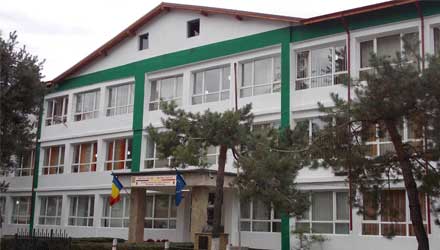 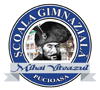 Str. Fîntînilor, nr.18, Orașul Pucioasa, Județul DâmbovițaE-mail: scoala_1_mihai_viteazul_pucioasa@yahoo.comTelefon/Fax: 0245.760.412        Web: www.sgmvp.ro